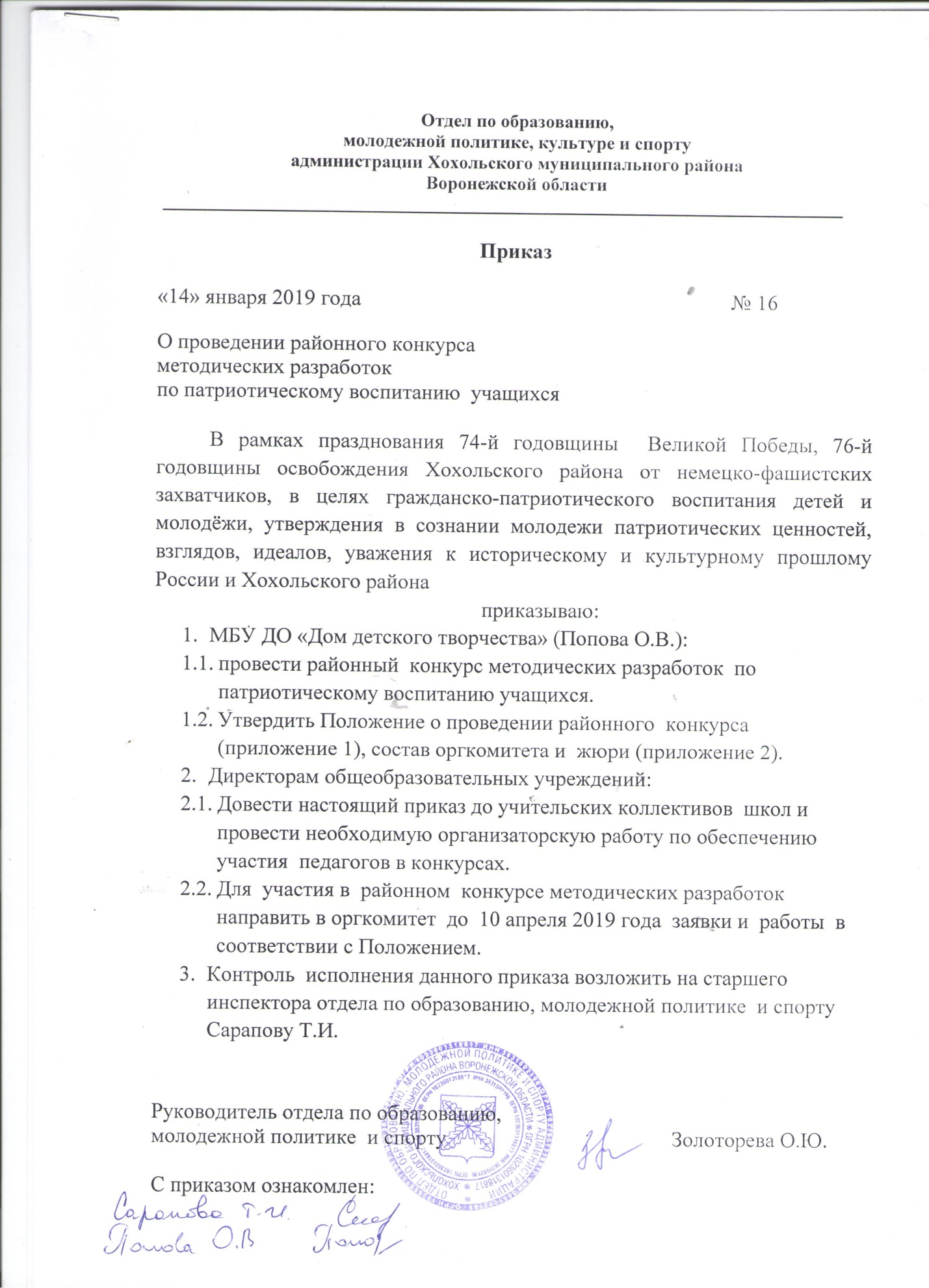 Приложение № 1ПОЛОЖЕНИЕ О КОНКУРСЕ методических разработокпо ПАТРИОТИЧЕСКОМУ ВОСПИТАНИЮ УЧАЩИХСЯОбщие положенияЦель Конкурса: развитие системы комплексного и непрерывного патриотического воспитания школьников на основе сохранения и приумножения культурного наследия страны и образовательного учреждения, возрождения традиционных нравственных ценностей; Задачи Конкурса:- обновление содержания дополнительного образования детей в области гражданского и патриотического воспитания;-повышение творческой активности педагогов образовательных учреждений. - разработка и создание научно-методических рекомендаций по проблемам патриотического воспитания учащихся;-выявление и представлению лучшего опыта работы в данном направлении. Организация и проведение Конкурса Общее руководство подготовкой Конкурса осуществляет отдел по образованию, молодежной политике  и спорту.Непосредственное проведение районного этапа Конкурса возлагается на МБУ ДО «Дом детского творчества».3. Участники конкурсаНа Конкурс принимаются материалы классных часов, тематических вечеров, викторин и т.д. педагогических работников и педагогических коллективов образовательных учреждений.4. Время и порядок проведения Конкурса4.1. Конкурс проводится с 15 января 2018 года по10 апреля 2019 года.Работы и  заявки принимаются до 10 апреля 2019 года в МКУ ДО «Дом детского творчества»        4.2. Для участия в Конкурсе не принимаются работы в случаях, если:-содержание представленной работы не соответствует тематике Конкурса;-содержание конкурсных работ не соответствует требованиям Конкурса;- работа уже была представлена на конкурс ранее (в 2016, 2017, 2018  годах)5. Требования к  оформлению конкурсных материалов Конкурсная работа должна иметь титульный лист.На титульном листе указываются полностью: название конкурса,  название конкурсного материала, автор или авторский коллектив (фамилия, имя, отчество, место работы, должность, адрес, телефон автора или авторского коллектива).Структура методической разработки:* Аннотация.* Содержание.* Введение.* Основная часть.* Заключение.* Список использованных источников.* Приложения.В аннотации (3-4 предложения) кратко указывается, какой проблеме посвящается методическая разработка, какие вопросы раскрывает, кому может быть полезна.Во введении (1-2 страницы) раскрывается актуальность данной работы, т. е. автор отвечает на вопрос, почему он выбрал эту тему и каково ее место в содержании воспитания.В основной части нужно указать сценарий мероприятия (цель мероприятия, задачи, аудитория, подготовка к мероприятию, оборудование, ход мероприятия).Сценарий должен полностью отражать ход мероприятия (внеклассное мероприятие, классный час, открытый урок) по вышеуказанной теме, содержать методически грамотно спланированные активные и интерактивные действия педагога и обучаемых в ходе работы над данной темой.Материал должен быть представлен в формате Word for Windows в печатном виде,  интервал полуторный, шрифт Times New Roman 14.Жюри оставляет за собой право отклонить от рассмотрения материалы, оформленные с нарушениями данных требований.Критерии оценивания конкурсных работ:- содержание и выразительность работы;- соответствие теме Конкурса;- оригинальность, нестандартность, новизна в подаче материала;- творческий подход.6. Подведение итогов и награждение.	6.1. Победителям и призерам Конкурса присуждаются дипломы отдела по образованию, молодежной политике и спорту за 1, 2, 3 места.Приложение № 2Состав оргкомитета районного конкурса методических разработок.Попова О.В. – директор МБУ ДО  «Дом детского творчества»;Закандыкина  О.В. – методист МБУ ДО  «Дом детского творчества»;Состав жюри  районного конкурса методических разработок.Новоселова Н.А. – заместитель руководителя отдела по образованию, молодежной политике, культуре и спортуСарапова Т.И. – старший инспектор отдела по образованию,        молодежной политике, культуре и спорту;Попова О.В. – директор МБУ ДО «Дом детского творчества».